Universitatea POLITEHNICA din BucureştiFacultatea de Ingineria şi Managementul Sistemelor TehnologiceProgramul de studii: Logistică IndustrialăPROIECT DE DIPLOMĂAutor,Absolvent ………………………………….Conducător ştiinţific,………………………………………………………….2017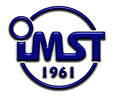 Studii universitare de LicenţăDomeniul: Inginerie IndustrialăProgramul de studii: Logistică IndustrialăTEMAPROIECTULUI DE DIPLOMĂ................................................................................................................................................................................................................................Autor,Absolvent …………………………Conducător ştiinţific,………………………………………………                     Decan,                                                   Director de departament,     Prof. dr. ing. Cristian DOICIN                                   Prof. dr. ing. Tiberiu DOBRESCU2017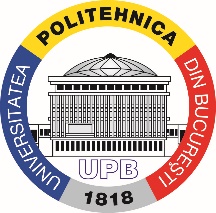 Universitatea POLITEHNICA din BucureştiFacultatea de Ingineria şi Managementul Sistemelor Tehnologice (021) 4029520, (021) 4029302/ Fax: 0213107753http://www.imst.pub.ro